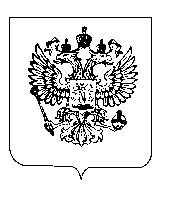 Муниципальное казенное общеобразовательное учреждение«Унчукатлинская средняя общеобразовательная школа»(МКОУ «Унчукатлинская  СОШ) 368371. Республика Дагестан, Лакский район, с. Унчукатль.http://unchukatli.dagschool.com/    Unchukat_sosh@mail.ru     Тел. +7 928 524 57 47ИНН -  0520002124                                                               ОГРН  -  1070521000087«______» _________________________________ г.          № ___________ПРЕДВОСХИЩАЯ    СУДЬБЫ    РОДИНЫМожно с уверенностью сказать, что в истории нашей школы и села отразилась история всей нашей великой страны, зачастую предвосхищая судьбы нашей РОДИНЫ –  РОССИЙСКОЙ ИМПЕРИИ,  СССР, РОССИЙСКОЙ  ФЕДЕРАЦИИ. В Российской империи в начале ХХ века назревали великие эпохальные события: совершались научно-технические открытия, строились промышленные предприятия, в селах империи происходило разрушение общины и складывалось частное землевладение, развивалась торговля, открывались культурно-просветительские учреждения, расширялись и укреплялись межнациональные связи. А в начале ХХ века унчукатлинцы разбрелись по ВСЕМУ СВЕТУ в поисках лучшей доли в промыслах. Добрались до Варшавы, Москвы, Петербурга, Владикавказа, Баку, Тифлиса, Новониколаевска, Омска, Екатеринбурга и Екатеринодара, Иркутска, Бухары, Хорезма и др. К трехсотлетию династии Романовых Николай Второй  задумал одарить своих подданных не только традиционными гостинцами, серебряными полтинниками, но и просветительскими учреждениями. Избранником в этом списке оказался и аул УНЧУКАТЛЬ. У нас сначала ОТКРЫЛИ ШКОЛУ, затем построили и типовое здание. Первым учителем был АБРАМЕНКО ФЕДОР из Полтавы, с ним вместе работали  ГАДЖИЕВ ГУСЕЙН из Кумуха и АБДУСАЛАМ ШТАНЧАЕВ из Унчукатля. Они возглавляют список унчукатлинских учителей. А сама школа располагалась в доме Къарал Мах1аммадхъал. К слову, в том же доме, в соседнем помещении располагалась и аульская тюрьма. В 1914 г. в аул из станицы Баталпашинской (Черкесск) возвратился Абдулкадыр Дандамаев, к тому времени окончивший учительские курсы. Он стал четвертым учителем  школы. Только стали унчукатлинцы обустраиваться и осваивать Россию, как начались революционные веяния. Абид Джанаев со своим другом Фейзуллой Ходжаевым (впоследствии председатель Совнаркома Узбекистана) устраивают в  Бухаре демонстрации, революционные выступления, которые приводят в конце концов к установлению СОВЕТСКОЙ ВЛАСТИ в Средней Азии. Из Уфы  в Дагестан в апреле 1917 г. спешно возвращается И-Х. Курбаналиев с типографской техникой и с Гаруном Саидовым начинает издавать газету «ИЛЧИ», проникнутую революционными идеями. На РЕВОЛЮЦИОННУЮ БОРЬБУ поднялись в первую очередь учителя и первые ученики школы: Дандамаев А.М., Курбаналиев И.К., Гаджимирзаев А., Алиев Курбан, Даудов Муса, Мурадов К-М. и др.  Героями ГРАЖДАНСКОЙ ВОЙНЫ стали Воспитанники унчукатлинской школы: Курбаналиевы И. и Н., Мурадов А-Ж. Г-М., Джанаев Ш., Дандамаев А., В двадцатые-тридцатые годы не успела партия объявить об ИНДУСТРИАЛИЗАЦИИ, а воспитанники унчукатлинской школы Феодаев З., Сунгуров Н., Чимаев И., Керимов У., Мурадов Ш., Абдуллаев А. и десятки других были уже готовы в ранге руководителей начинать строительство индустриального гиганта «Двигательстрой» - Феодаев З. стал парторгом ЦК ВКП(б) завода и уложил свой серебряный портсигар в основание первого здания города, Мурадов Ш.стал начальником треста «Горторг», Братья Чавтараевы первыми начали проектирование и  строительство гидроэлектростанций на реках Дагестана.   В  годы КОЛЛЕКТИВИЗАЦИИ  Хинчалов Гази (первый ученик школы) привез из Ростова невиданные в Дагестане сорта фруктовых деревьев и начал в высокогорном районе Дагестана выращивать промышленные сады. За что и был удостоен звания Героя социалистического Труда в 1966 г.  КУЛЬТУРНАЯ РЕВОЛЮЦИЯ напрямую связана с самой школой и её историей. Об истоках света, просветителях- унчукатлинцах подробно рассказано в статьях А.Абдуллаева. А в тридцатые годы  важнейшую культурно-просветительскую миссию по ликвидации неграмотности в селе выполняли  Дандамаев А., Ахмедовы, Мурадов Б., русские учителя. Основателем и директором Кумухского педагогического комбината, заведующим райОНО был Дандамаев  А. В  период его руководства в районе и были открыты большинство школ. Из представленного здесь списка учителей видно, что более ста учителей  являются  уроженцами  всех регионов СССР. Они  отдавали нашим детям не только глубокие знания, но и свои сердца. Все работавшие в нашей школе учителя с благодарностью вспоминают годы, проведенные у нас. О них помнят и благодарные унчукатлинцы. Нам удалось установить 225 имен работавших у нас учителей. Страна восстановилась после разрушительной Гражданской войны, обустроилась, жизнь только начала налаживаться, как подобралась ещё более разрушительная ВЕЛИКАЯ ОТЕЧЕСТВЕННАЯ  ВОЙНА.  53 учителя ушли на фронт. Практически все учителя 1907 – 22 годов рождения ушли на войну. 26 из погибли в боях за Родину. 20 учителей награждены орденами. А все они герои 18 – 25 летние.После войны над СССР нависла новая угроза от бывших союзников – США и Великобритании. Создав и монопольно владея атомной дубиной, империалисты стали окружать нашу страну военными базами. Требовался адекватный ответ. И здесь свое веское научное слово сказал наш выпускник Амаев Амир Джабраилович, ученик И.Курчатова, в 1963 г. получивший вместе с товарищами по институту Ленинскую премию за создание ЯДЕРНОГО ЩИТА СССР. В рядах Вооруженных сил государства служат сейчас  4 выпускника школы - офицера от лейтенантов до полковника. А  школа продолжала выполнять свои прямые обязанности. Обучала и ВОСПИТЫВАЛА ПОДРАСТАЮЩЕЕ ПОКОЛЕНИЕ - поколение детей – войны. И в целом весь коллектив школы достиг значительных успехов. Выпускники нашей школы СТАЛИ ПОСТУПАТЬ В ВУЗЫ Москвы, Ленинграда, Орджоникидзе, Ростова,  Харькова, Грозного, Душанбе, Ташкента, Алма-Аты, Баку, Киева, Махачкалы.,  МИФИ, МАДИ,  МСХА Тимир МЭИ, ВШЭ, МГПИ, МАИ, ЛГУ, ЛГВИ и другие вузы стали альма матерью для наших выпускников. Даже несколько имен выпускников союзных  вузов вызывают чувства гордости за своих земляков. Амаев А.Дж. ММИ, Бижаев Муса Горный институт Свердловск, Гусейнов Абдул, Ахмедов Анвар -  МВТУ, Чавтараевы Ахмед, Юсуп, Мамаев З. -  МГМИ, Штанчаев З.Ш. ЛИнжСтр.Инст., Ахмедов Ахмед –МГУ, Ахмедов К. – МФТИ и десятки, десятки других умниц. Они приумножили славу своих институтов, став высококвалифицированными специалистами. 15 выпускников школы получили золотые и серебряные медали. Братья Ахмедовы, Абдуллаева С.М., Мансурова М., Штанчаева Соня, Гаджиев К. , сестры Курбановы, Тагиров Х., Кушиев Ж. ,Чавтараева Л., Карагишиева Х. , Аминова Р., Хинчалова Л., Чавтараев А., Амирова А. В районных и республиканских конкурсах, соревнованиях, фестивалях, олимпиадах представителями школы завоевано более 220 Грамот за первые места, более 300  за призовые места. И это только учтенных.За ПЛОДОТВОРНУЮ ПЕДАГОГИЧЕСКУЮ ДЕЯТЕЛЬНОСТЬ учителя  Дандамаев А.М. Мудунов А.А., Кушиев М.М.  Дандамаева А.М., Сулейманов З.С., Шабанова Ж.М., Кушиева Н.М.  были удостоены званий Заслуженного учителя РД. Кушиева Н.М. стала лауреатом Гранта Президента РФ в 2007 г., Кушиев М.М. - Гранта Президента Дагестана в 2009 г., 3 работника стали Отличниками образования РД, а школа сама стала победителем Всероссийского конкурса ОУ, внедряющих инновационные Образовательный программы и получила 1 миллион рублей. В период  1944 – 52 гг. было  восстановлено народное хозяйство,  разрушенное войной. Одновременно СССР начал оказывать ИНТЕРНАЦИОНАЛЬНУЮ  ПОМОЩЬ  странам социалистической демократии во всем мире, нашим друзьям.  И в  этом благородном деле преуспели питомцы нашей школы: Лауреат премии Совета Министров СССР З. Штанчаев и другие унчукатлинцы по нескольку лет работали в Монголии проектируя и сдавая под ключ крупные промышленные объекты и целые городские массивы. Египетскую Асуанскую плотину строил Ж. Абдуллаев, а вслед за этим его же направили в Ливию для строительства оросительной системы. Эфиопия знает не только лакца министра, но и унчукатлинца энергетика Гасангаджиева Г.  Ахмедов Р. – с медалью окончив школу, стал гидротехником и работал в Перу и Анголе. На Кубе строил мелиоративные системы Чавтараев Ахмед. Штанчаев К.Ш. несколько лет работал в Германии, Мансуров А. строил в Индии и Ираке крупные электростанции. Дандамаев Мухаммед избрал делом своей жизни исследование древней истории Ближнего Востока и так преуспел в этом, что Иранский шах Мухаммед Реза и коллеги Дандамаева М. признали его работы лучшими и самыми достоверными в этой области науки. Государственная премия и звание член-корр. АН РФ этому свидетели. Кстати, Е. М. Примаков называл Мухаммеда не иначе, как Великий Дандамаев.В настоящее время в школе работает 21 учитель, из них  5 учителей  высшей категории, 11 первой категории, 19 учителей имеют высшее, 2 среднее профессиональное образование.   